Columbia Union Pathfinder Camporee - August 10-14, 2022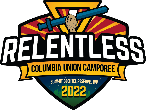 Daily ScheduleTimeTuesday 8/9Wednesday 8/10Thursday 8/11Friday 8/12Saturday 8/13Sunday 8/146:30 – 7:00 amClub Director’s & Conf Staff MeetingClub Director’s & Conf Staff MeetingClub Director’s & Conf Staff MeetingClub Director’s & Conf Staff Meeting7:00 – 8:00 amBreakfast  - Clubs at campsite  - Dining Hall for those who purchase meal plan optionBreakfast  - Clubs at campsite  - Dining Hall for those who purchase meal plan optionBreakfast  - Clubs at campsite  - Dining Hall for those who purchase meal plan option Breakfast  - Clubs at campsite  - Dining Hall for those who purchase meal plan option7:45 – 8:00 amFlag Raising & DevotionalFlag Raising & Devotional8:30 – 8:45 am: Flag RaisingFlag Raising & Devotional8:00 am – 12:00 pm8:00 - 10:00 am: Activities Session #1 8:00 am – 12:00 pm: Comm Svc Projects10:00 am – 12:00 pm: Activities Session #2 & Drill Team/Drum Corps Competitions8:00 - 10:00 am: Activities Session #1 8:00 am – 12:00 pm: Comm Svc Projects10:00 am – 12:00 pm: Activities Session #2 & Drill Team/Drum Corps Competitions9:00 – 10:15 am:  - Worship Service - Baptism - Master Guide Investiture Service8:00 – 9:00 am: Conference Level Drill Down (Local Area)9:00 – 11:00 am: Union Level Drill Down Competition(B Campsite Pavilion)8:00 am – 12:00 pm8:00 - 10:00 am: Activities Session #1 8:00 am – 12:00 pm: Comm Svc Projects10:00 am – 12:00 pm: Activities Session #2 & Drill Team/Drum Corps Competitions8:00 - 10:00 am: Activities Session #1 8:00 am – 12:00 pm: Comm Svc Projects10:00 am – 12:00 pm: Activities Session #2 & Drill Team/Drum Corps Competitions11:00 am – 12:30 pm: Honors #111:00 am – 12: 00 pm: Club Time12:00 – 1:00 pmVendors Arrive12:00 – 7:00 pm:Local Conference Advance Teams Arrive Lunch- Dining Hall for those who purchase meal plan optionLunch  - Clubs at campsite - Dining Hall for those who purchase meal plan optionLunch  - Clubs at campsite - Dining Hall for those who purchase meal plan option12:00 – 1:30 pm: Lunch  - Clubs at campsite - Dining Hall for those who purchase meal plan option12:00 – 1:30 pm: Lunch   - Clubs at campsite - Dining Hall for those who purchase meal plan option1:00 – 5:00 pmVendors Arrive12:00 – 7:00 pm:Local Conference Advance Teams Arrive 12:00 – 8:00 pm: Clubs Arrive/Check-in at Ruby Welcome CenterSet up Camp1:00 - 3:00 pm: Activities Session #3 1:00 – 5:00 pm: Comm Svc Projects3:00 – 5:00 pm: Activities Session #41:00 - 3:00 pm: Activities Session #3 1:00 – 5:00 pm: Comm Svc Projects3:00 – 5:00 pm: Activities Session #42:00 – 3:30 pm: Honors #2Vacate Campgrounds by 2:00 pmCU Camporee Staff Site Inspection 1:00 – 5:00 pmVendors Arrive12:00 – 7:00 pm:Local Conference Advance Teams Arrive 12:00 – 8:00 pm: Clubs Arrive/Check-in at Ruby Welcome CenterSet up Camp1:00 - 3:00 pm: Activities Session #3 1:00 – 5:00 pm: Comm Svc Projects3:00 – 5:00 pm: Activities Session #41:00 - 3:00 pm: Activities Session #3 1:00 – 5:00 pm: Comm Svc Projects3:00 – 5:00 pm: Activities Session #42:00 – 5:00 pm: Comm Svc ProjectsVacate Campgrounds by 2:00 pmCU Camporee Staff Site Inspection 1:00 – 5:00 pmVendors Arrive12:00 – 7:00 pm:Local Conference Advance Teams Arrive 12:00 – 8:00 pm: Clubs Arrive/Check-in at Ruby Welcome CenterSet up Camp1:00 - 3:00 pm: Activities Session #3 1:00 – 5:00 pm: Comm Svc Projects3:00 – 5:00 pm: Activities Session #41:00 - 3:00 pm: Activities Session #3 1:00 – 5:00 pm: Comm Svc Projects3:00 – 5:00 pm: Activities Session #43:30 – 5:00 pm: Club TimeVacate Campgrounds by 2:00 pmCU Camporee Staff Site Inspection 5:00 – 6:30 pmVendors Arrive12:00 – 7:00 pm:Local Conference Advance Teams Arrive Dinner  - Clubs at campsite  - Dining Hall for those who purchase meal plan optionDinner - Clubs at campsite  - Dining Hall for those who purchase meal plan optionDinner  - Clubs at campsite  - Dining Hall for those who purchase meal plan optionDinner  - Clubs at campsite  - Dining Hall for those who purchase meal plan option6:30 – 6:45 pmVendors Arrive12:00 – 7:00 pm:Local Conference Advance Teams Arrive Club TimeFlag LoweringFlag LoweringFlag Lowering7:00 – 8:30 pmWorship ServiceWorship ServiceWorship ServiceWorship Service8:30 - 10:00 pmClub TimeClub TimeClub TimeClub Time10:00 pmGenerators Off Quiet TimeGenerators OffQuiet TimeGenerators Off Quiet TimeGenerators Off Quiet Time